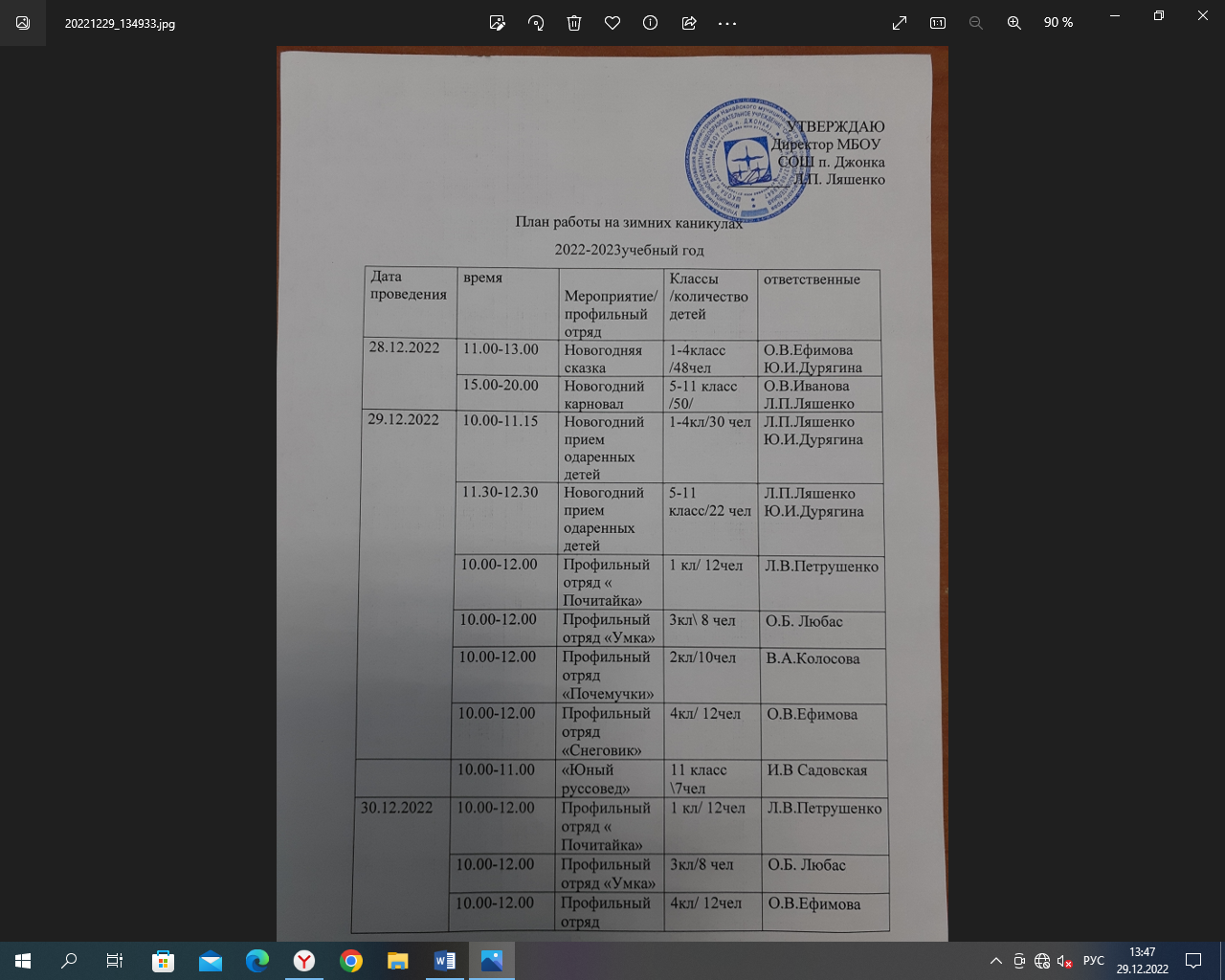 10.00-12.00Профильный отряд «Почемучки»2кл/10челВ.А.Колосова13.40-14.40«В мире биологии»9кл/5 челА.Д. Кришкевич04.01.202310.00-12.00Профильный отряд «Снеговик»4кл/ 12челО.В.Ефимова04.01.202310.00-12.00Профильный отряд «Почемучки»2кл/10челВ.А.Колосова05.01.202310.00-12.00Профильный отряд «Снеговик»4кл/ 12челО.В.Ефимова05.01.202310.00-12.00Профильный отряд «Почемучки»2кл/10челВ.А.Колосова05.01.202310.00-12.00«С математикой на ты!»7 кл\10 челИ.Б.Федорова06.01.202310.00-12.00Профильный отряд «Снеговик»4кл/ 12челО.В.Ефимова06.01.202310.00-12.00Профильный отряд «Почемучки»2кл/10челВ.А.Колосова06.01.202310.00-12.00«Юные физики»7 кл\7 челИ.Б.Федорова06.01.202312.00-14.00«Юные физики»8кл-8челИ.Б.Федорова09.01.202310.00-11.00«Юный руссовед»11 класс \7челИ.В Садовская09.01.202310.00-12.00Профильный отряд «Умка» 3кл/8 челО.Б. Любас09.01.202310.00-12.00«С математикой на ты!»7 кл\10 челИ.Б.Федорова09.01.202311.30-13.30Подготовка к ОГЭ по математике9кл/10челО.В. Иванова 10.01.202310.00-11.00«Юный руссовед»11 класс \7челИ.В Садовская10.01.202310.00-12.00Профильный отряд «Умка» 3кл/8 челО.Б. Любас10.01.202313.40-14.40«В мире биологии»9кл/5 челА.Д. Кришкевич11.30-13.30Подготовка к ОГЭ по математике9кл/10челО.В. Иванова 